Cod formular specific: A16AX07S.2FORMULAR PENTRU VERIFICAREA RESPECTĂRII CRITERIILOR DE ELIGIBILITATEAFERENTE PROTOCOLULUI TERAPEUTIC DCI SAPROPTERINUM- hiperfenilalaninemia non-PKU prin deficit de BH4 -SECŢIUNEA  I - DATE GENERALE1.Unitatea medicală: ……………………………………………………………………………...…….2. CAS / nr. contract: ……………./…………………3.Cod parafă medic: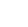 4.Nume şi prenume pacient: …………………………………….………………………………..……CNP / CID:5.FO / RC:                                în data:6.S-a completat “Secţiunea II- date medicale“ din Formularul specific cu codul: ..…….....………7.Tip evaluare:       iniţiere       continuare      întrerupere8.Încadrare medicament recomandat în Listă:boala cronică (sublista C secţiunea C1), cod G:PNS (sublista C secţiunea C2), nr. PNS:                      , cod de diagnostic (varianta 999 coduri deboală), după caz:ICD10 (sublista A, B,C secţiunea C3, D, după caz), cod de diagnostic (varianta 999 coduri deboală):9. DCI recomandat: 1)…………………………………. DC (după caz) ……………………………...2)…………………………………. DC (după caz) ……………………………...10.*Perioada de administrare a tratamentului:       3 luni       6 luni       12 luni,de la:11. Data întreruperii tratamentului:12. Pacientul a semnat declarația pe propria răspundere conform modelului prevăzut în Ordin: DA	NU*Nu se completează dacă la “tip evaluare“ este bifat “întrerupere”!SECŢIUNEA II - DATE MEDICALE                                           Cod formular specific A16AX07S.2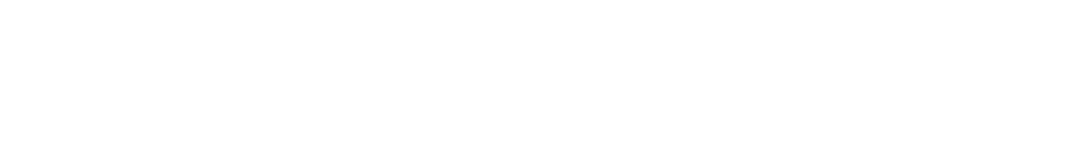 A.   CRITERII DE INCLUDERE ÎN TRATAMENT11. Fenilalanina plasmatică mai mare de 120 µmol/L la confirmarea diagnosticului       DA        NU2. Modificarea nivelului pterinelor pe spot de sânge / urină / LCR                                 DA        NU3. DHPR (dihidropterinreductaza) pe spot de sânge normală /scăzută                            DA        NU4. Modificarea nivelului 5-Hidroxyindolacetic acid (5-HIAA) şi al acidului homovanilic (HVA) înLCR                                                                                                                              DA        NU5. Pacientul a efectuat testul de încărcare cu sapropterină şi a fost responsiv (a prezentat o scădere a nivelului fenilalaninei plasmatice > 30% sau ameliorarea simptomatologiei neurologice după administrarea de sapropterină)                                                                                     DA        NU6. Modificări ale examenului neurologic                                                                         DA        NU7. Declarația de consimțământ pentru tratament semnată                                               DA        NUB.   CRITERII DE EXCLUDERE DIN TRATAMENT1. Sensibilitate la substanța activă sau excipienți                                                            DA        NU2. Familie / pacient necompliant la tratament                                                                  DA        NUC.   CRITERII DE CONTINUARE A TRATAMENTULUI1. Ameliorarea simptomatologiei neuro-psihice sub tratament                                       DA        NU2. Îmbunătățirea calității vieții pacientului                                                                      DA        NUD.   CRITERII DE ÎNTRERUPERE A TRATAMENTULUI1. Simptomatologie şi examen neurologic neinfluențate de tratament2. Lipsa de răspuns la creșterea dozei de SAPROPTERINĂ până la 20mg/kg corp3. Reacții adverse la tratament inacceptabile4. Pacientul refuză continuarea tratamentuluiSubsemnatul,    dr.…………………....................................................…,    răspund    de    realitatea    şi exactitatea completării prezentului formular.Data:                                                                                                Semnătura şi parafa medicului curantOriginalul dosarului pacientului, împreună cu toate documentele anexate (evaluări clinice și buletine de laborator sau imagistice, consimțământul informat, declarația pe propria răspundere a pacientului, formularul specific, confirmarea înregistrării formularului etc.), constituie documentul-sursă față decare, se poate face auditarea/controlul datelor completate în formular.1 Pacientul este eligibil pentru inițierea tratamentului dacă toate criteriile de includere sunt DA şi toatecriteriile de excludere sunt NU